Интегрированное занятиеучителя - логопеда и инструктора по физическому воспитанию«Путешествие в осенний лес»Цель:Коррекция речевого развития детей с помощью  речевых и             спортивных  игр;С помощью игр и упражнений воспитывать интерес к физическим             занятиям и спорту;Задачи: Актуализация и активизация словаря по теме «Осень»; Развитие артикуляционной, мелкой и общей моторики;Совершенствование грамматического строя речи;Закрепление звукопроизношения в связной речи.Закрепить навык ходьбы по «Дорожке здоровья» и умение      перестраиваться  в колонну по 2; по 3 в движении в разныхсторонах зала;В игровой форме повторить упражнения в беге, с мячом;Развивать ловкость и координацию движений.Работа по развитию моторики: а) общей, б) мелкой.Основные направления:– оздоровительное; – физическое; – коррекционное.Оборудование: Музыкальный проигрыватель, мяч, обручи, скамейка-мостик, деревья, овощи, фрукты,муляжи яблок для подсчета баллов, «лужи» для перепрыгивания, 2 корзины, одежда и обувь по сезону для мальчика и девочки, деревянные бруски.ХодИнструктор: - Здравствуйте дети. Сегодня мы отправимся с вами в путешествие в осенний лес, но чтобы нам туда попасть -  надо преодолеть много препятствий. И так мы отправляемся в путь!!!Звучит музыка. Проходим по одной стороне зала «Дорожку здоровья», по другой дорожке приставным шагом; по третьей стороне зала ходьба между деревьями(2 раза).Перестроение в 2 колонны с перестроением в 1; перестроение в 3 колонны с перестроением в 1 колонну; ходьба врассыпную.Построение в шеренгу. 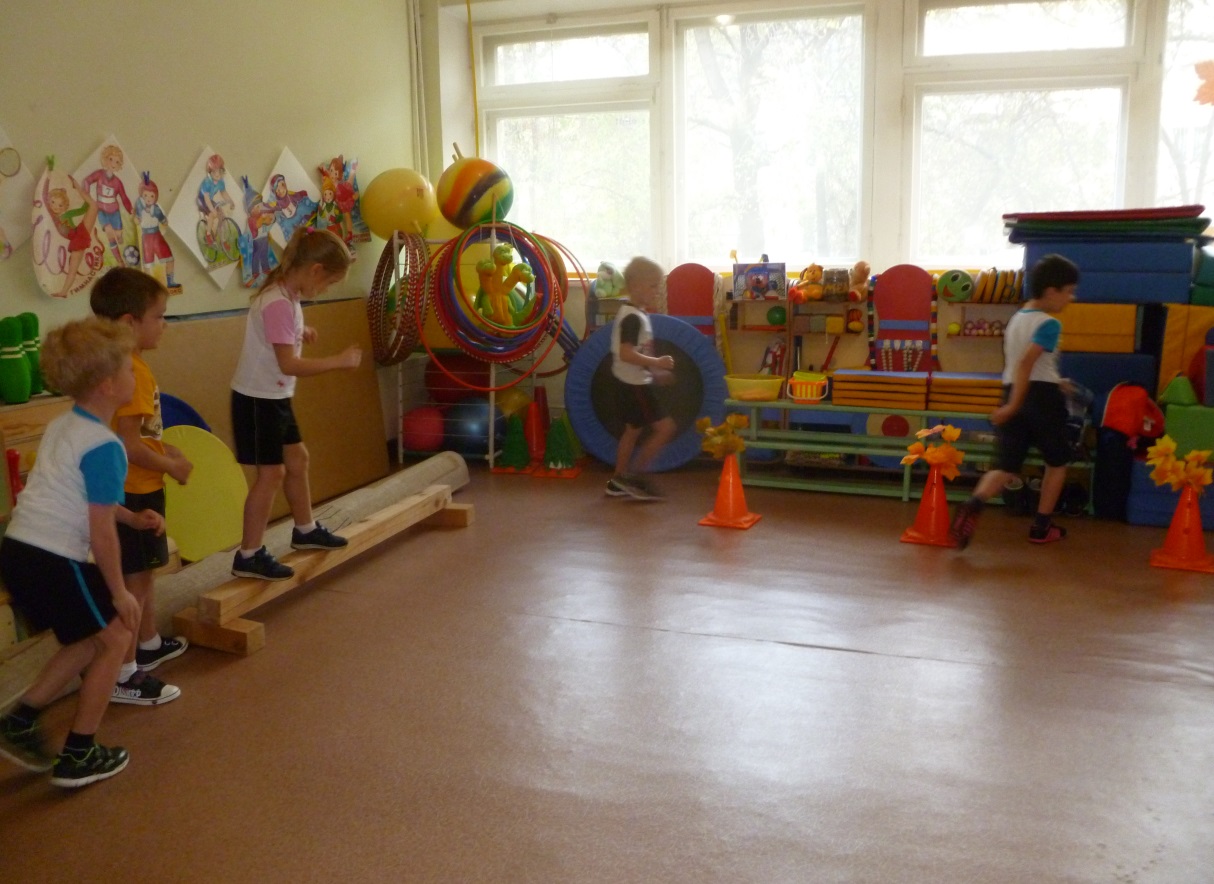 Инструктор:Нельзя нам на свете прожить без чудес, Они нас повсюду встречают. Волшебный, осенний и сказочный лес Нас в гости к себе приглашает.Закружится ветер под песню дождя, Листочки нам под ноги бросит. Такая красивая это пора: Пришла к нам опять Чудо-Осень.Лесовичок (логопед):- Здравствуйте, ребята! Вы меня узнали? Я - старичок-Лесовичок, живу в лесу, за порядком слежу. Как хорошо, что вы ко мне в гости пришли. Как осень наступила, скучно мне стало в лесу: птицы редко поют сейчас, животные все попрятались… А что вы, ребята, про осень знаете?А давайте поиграем с вами в мяч и вы расскажете, что знаете об осени. Игра«Назови примету» Построение в круг.Лесовичок бросает ребёнку мяч (двумя руками от груди), и задаёт вопросы, отвечая на которые дети подбирают прилагательные и возвращают мяч (то же 2мя руками от груди), - идёт обогащение и активация словаря. Например:Небо осенью какое? (хмурое, серое, унылое), Солнце осенью какое? (неяркое, редкое) Дождь осенью какой? (сильный, частый, холодный) Листья осенью какие? (жёлтые, красные, сухие) Ветер осенью какой? (холодный, сырой).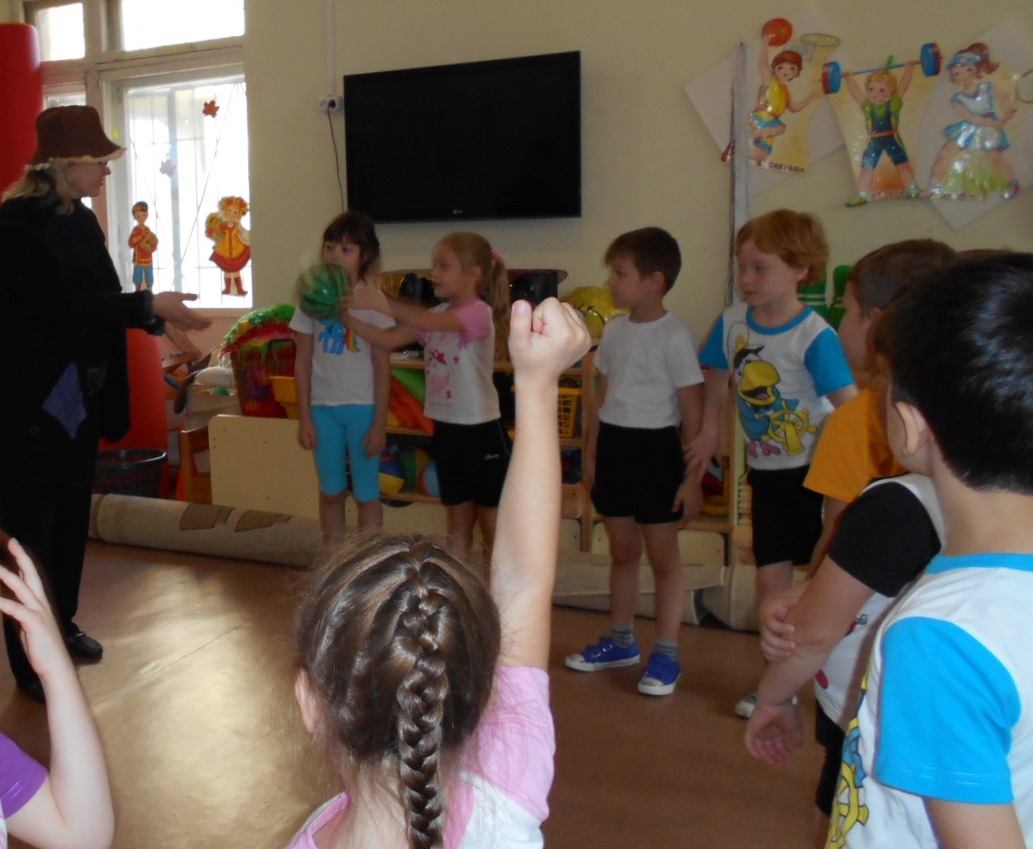 Логопед: Если вы так хорошо знаете осень, то и загадки о ней сумеете отгадать:Несу я урожаи,                                  Листья желтые летят,
Поля вновь засеваю,                          Падают, кружатся,
Птиц к югу отправляю,                     И под ноги просто так
Деревья раздеваю,                             Как ковер ложатся!
Но не касаюсь елочек и сосен          Что за желтый снегопад?                                                             Это просто …
(Осень)                                                 (Листопад)Вслед за августом приходит,             Все мрачней лицом природа:
С листопадом хороводит                   Почернели огороды, оголяются леса,
И богат он урожаем,                           Молкнут птичьи голоса,
Мы его, конечно, знаем!                     Мишка в спячку завалился.
(Сентябрь)                                           Что за месяц к нам явился?
                                                               (Октябрь)Поле чёрно-белым стало:                   Что весною мы сажали,
Падает то дождь, то снег.                   Потом летом поливали.
А ещё похолодало —                          Все, что осенью на грядках
Льдом сковало воды рек.                    Поспевает: вкусно, сладко!
Мёрзнет в поле озимь ржи.                Не зевай и собирай
Что за месяц, подскажи?                    Наш осенний... (урожай)
(Ноябрь)Логопед:У меня в огороде тоже созрел урожай, поможете собрать? А как мы собираем урожай?Развитие общей моторики. Речь с движением«Урожай»В огород пойдём, Урожай соберём                                  Идут по кругу, взявшись за руки. Мы моркови натаскаем                      «Таскают». И картошки накопаем                        «Копают». Срежем мы кочан капусты,                «Срезают». Круглый, сочный, очень вкусный                                      Показывают круг руками – 3 раза. Щавеля нарвём немножко                  «Рвут». И вернёмся по дорожке                       Идут по кругу, взявшись за руки.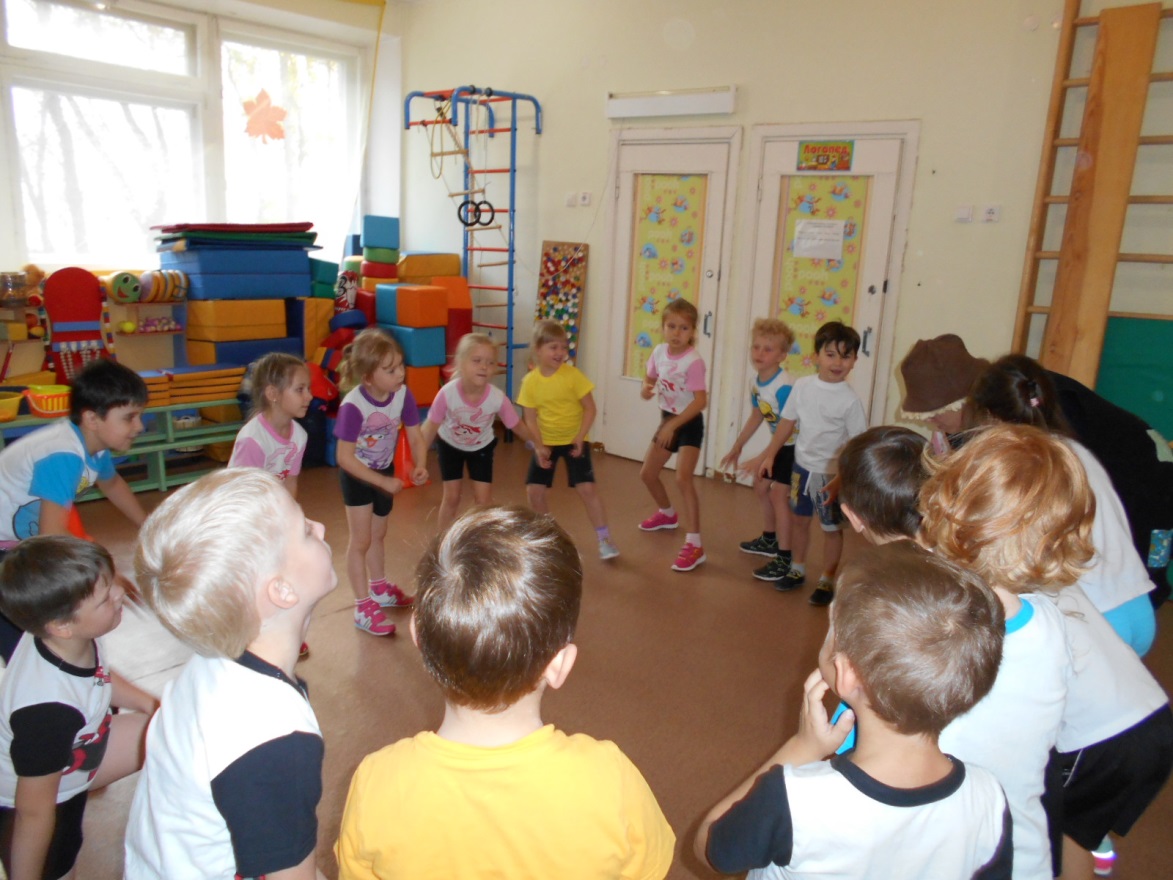 Логопед: А какие овощи вы знаете? Пальчиковая гимнастика «Овощи»Вырос у нас чесночок,          Разминают фалангу указательного пальца (от ногтя к                         основанию) Перец, томат, кабачок,          Фалангу среднего пальца. Тыква, капуста, картошка,    Безымянного пальца. Лук и немного горшка,          Мизинца. Овощи мы собирали,             Так же массируют пальцы Ими друзей угощали,             на другой руке. Квасили, ели, солили, С дачи домой увозили. Прощай же на год,                 Разминают большой палец левой руки. Наш друг – огород!                Разминают большой палец правой руки. Инструктор: Овощи вы собрали. Но Лесовичок перепутал овощи и фрукты. Сейчас дети разделятся на две команды для эстафет. За каждую победу, вместо очков будет даваться яблочко, в конце мы подсчитаем, какая команда победила.У каждой команды по корзинке стоят на линии старта. Напротив обруч вперемежку с овощами и фруктами. Одна команда собирает овощи, другая фрукты, и складывает их в свою корзинку.Эстафета «Собери урожай».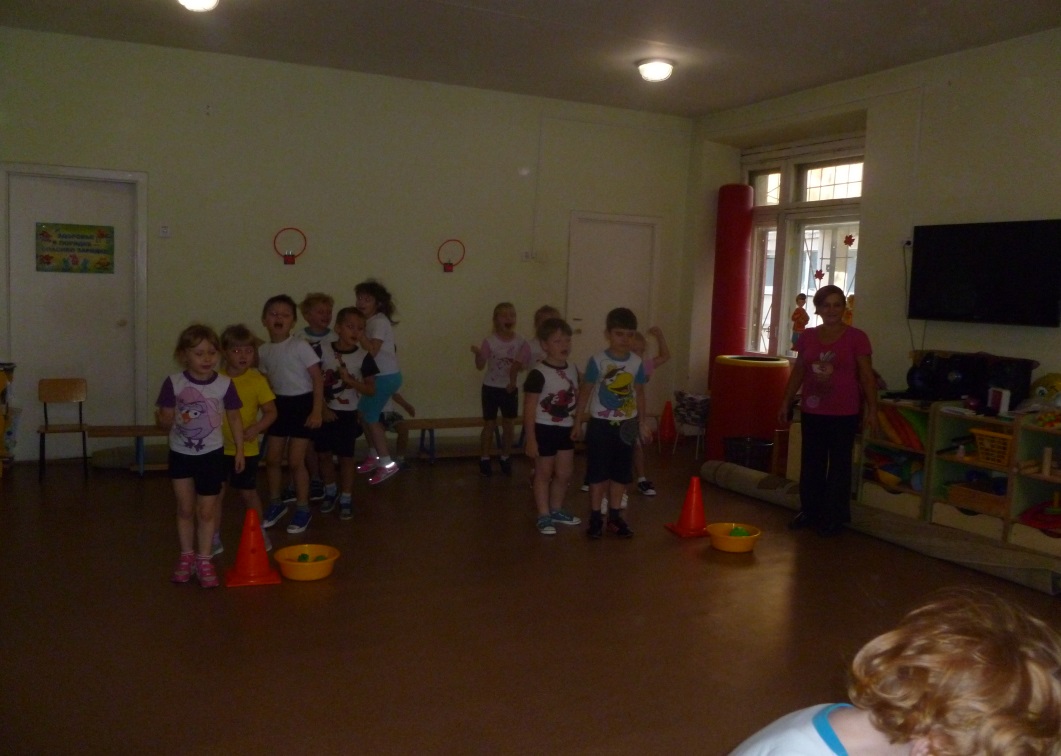 Логопед: Молодцы! А что же мы можем сделать с фруктами и овощами после того, как собрали урожай? (съесть, положить на хранение, приготовить что-нибудь) Давайте приготовим из овощей и фруктов сок. Игра «Какой сок?»(придумать и назвать овощной, фруктовый сок)Инструктор: Ребята, осенью с каждым месяцем всё холоднее. А вы знаете, как надо одеваться осенью? Командная игра «Оденься по сезону»Давайте выберем подходящую одежду и обувь для мальчика и для девочки. Напротив каждой команды, на линии старта стоят два стула с одеждой (для мальчика и девочки) добавить несколько зимних и летних вещей, одна команда одевает девочку по сезону, другая мальчика. 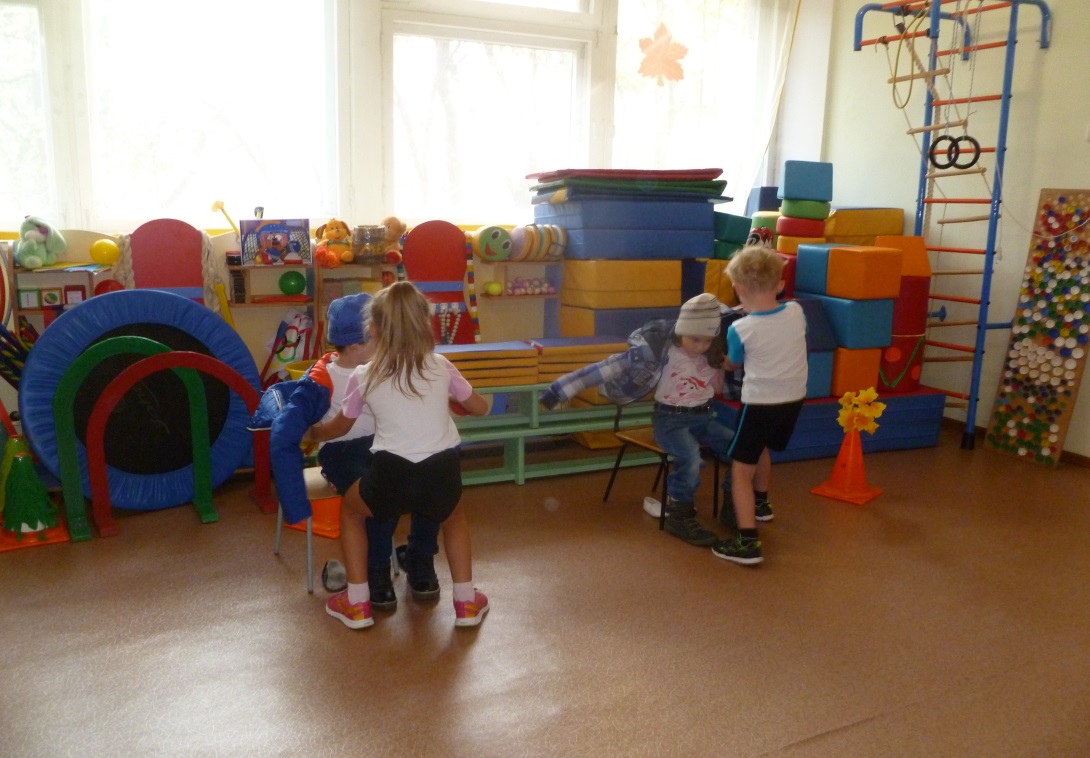 Логопед: Почему мы так одели ребят? Как нужно одеваться осенью? Все справились, молодцы! Инструктор:Как вы сказали, осенью холодно и дождливо. После дождя остается много луж, которые долго не высыхают.Эстафета « Перепрыгни лужу»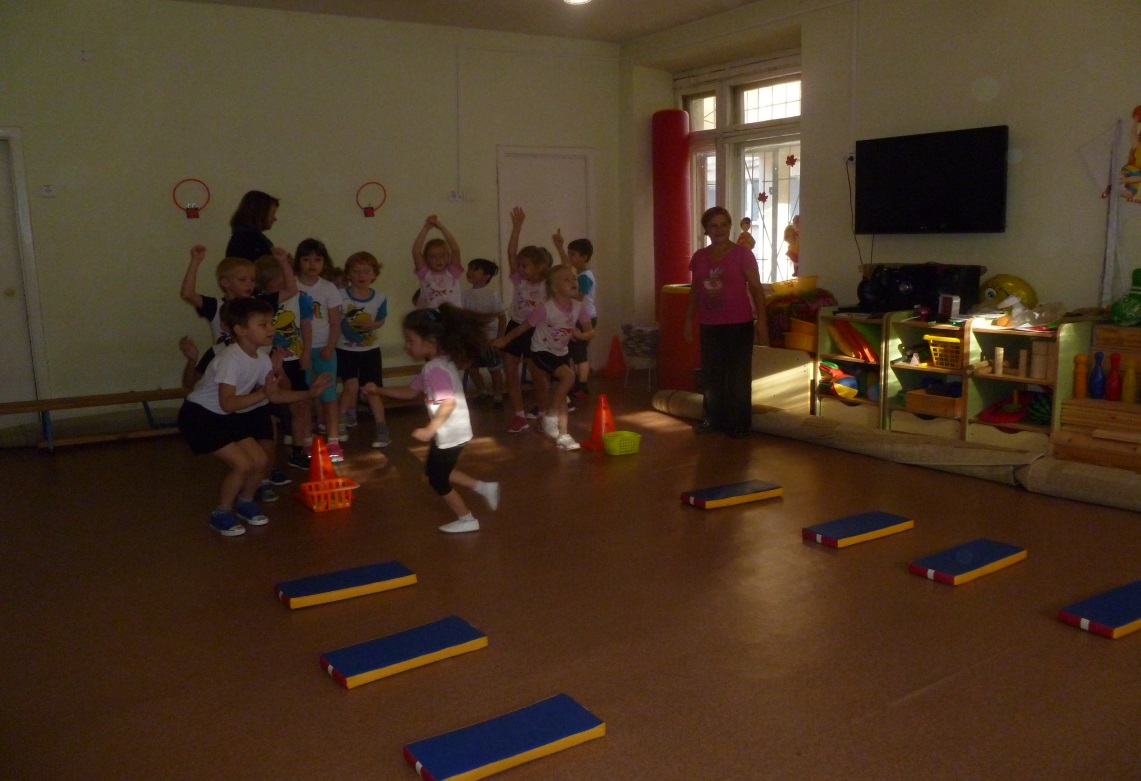 Инструктор: Какие вы ловкие! Никто в лужу не наступил. Логопед:Как известно, осенью дни становятся короче, а ночи длиннее. Давайте поиграем еще в одну игру «День и ночь».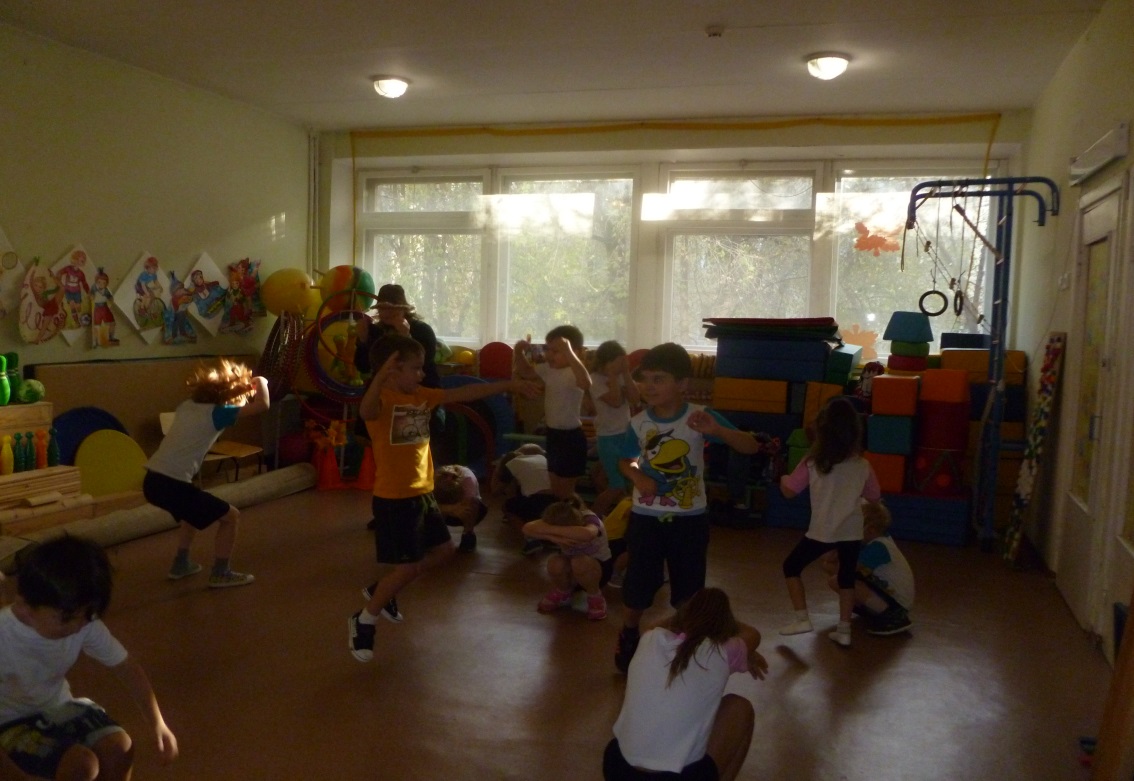 Пока дети играют, сидят с закрытыми глазами, искусственные яблоки меняют на настоящие.Логопед:А теперь, ребята, давайте посмотрим, кто победил.Посмотрите, случилось чудо и яблоки превратились в настоящие. Это произошло,  потому что вы ловкие, быстрые, а также очень хорошо знаете осень. Мне понравилось то, как вы отвечали на вопросы и выполняли задания.  Получается, что победили все. Приходите еще ко мне в гости, до новых встреч!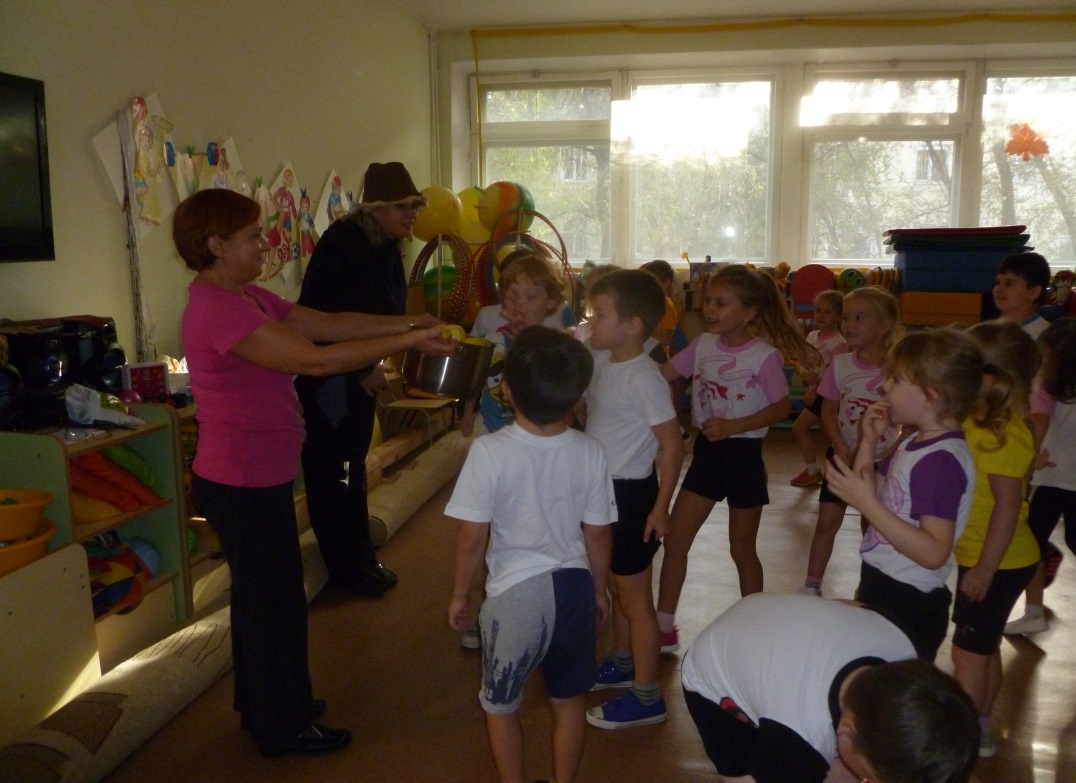 